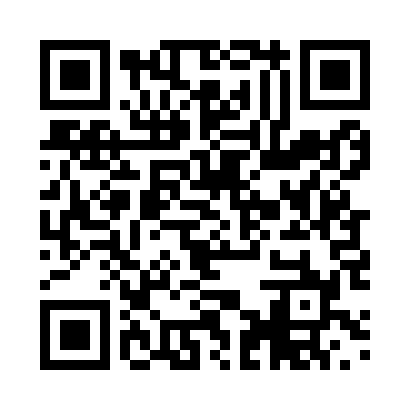 Prayer times for Gradisko, SloveniaWed 1 May 2024 - Fri 31 May 2024High Latitude Method: Angle Based RulePrayer Calculation Method: Muslim World LeagueAsar Calculation Method: HanafiPrayer times provided by https://www.salahtimes.comDateDayFajrSunriseDhuhrAsrMaghribIsha1Wed3:485:4912:596:008:1010:032Thu3:465:4712:596:018:1110:053Fri3:445:4612:596:028:1210:074Sat3:415:4412:596:028:1410:095Sun3:395:4312:596:038:1510:116Mon3:375:4212:596:048:1610:137Tue3:355:4012:596:058:1810:158Wed3:325:3912:586:058:1910:179Thu3:305:3712:586:068:2010:1910Fri3:285:3612:586:078:2110:2111Sat3:265:3512:586:088:2210:2312Sun3:235:3412:586:088:2410:2513Mon3:215:3212:586:098:2510:2714Tue3:195:3112:586:108:2610:2915Wed3:175:3012:586:108:2710:3116Thu3:155:2912:586:118:2810:3317Fri3:135:2812:586:128:3010:3518Sat3:115:2712:586:128:3110:3719Sun3:095:2612:586:138:3210:3920Mon3:075:2512:596:148:3310:4121Tue3:055:2412:596:148:3410:4322Wed3:035:2312:596:158:3510:4523Thu3:015:2212:596:168:3610:4724Fri2:595:2112:596:168:3710:4925Sat2:575:2012:596:178:3810:5126Sun2:555:1912:596:188:3910:5327Mon2:535:1912:596:188:4010:5428Tue2:515:1812:596:198:4110:5629Wed2:505:1712:596:198:4210:5830Thu2:485:161:006:208:4311:0031Fri2:465:161:006:208:4411:01